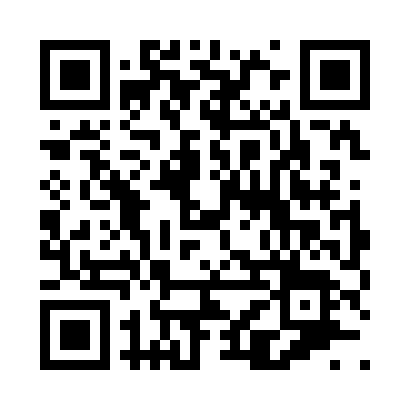 Prayer times for Nowhere, Oklahoma, USAMon 1 Jul 2024 - Wed 31 Jul 2024High Latitude Method: Angle Based RulePrayer Calculation Method: Islamic Society of North AmericaAsar Calculation Method: ShafiPrayer times provided by https://www.salahtimes.comDateDayFajrSunriseDhuhrAsrMaghribIsha1Mon4:576:231:385:268:5210:182Tue4:586:241:385:268:5210:183Wed4:596:241:385:268:5210:174Thu4:596:251:385:268:5210:175Fri5:006:251:395:268:5210:176Sat5:016:261:395:268:5110:167Sun5:016:261:395:278:5110:168Mon5:026:271:395:278:5110:169Tue5:036:271:395:278:5110:1510Wed5:046:281:395:278:5010:1511Thu5:046:291:395:278:5010:1412Fri5:056:291:405:278:5010:1413Sat5:066:301:405:278:4910:1314Sun5:076:311:405:278:4910:1215Mon5:086:311:405:278:4810:1216Tue5:096:321:405:278:4810:1117Wed5:106:331:405:278:4710:1018Thu5:106:331:405:278:4710:0919Fri5:116:341:405:278:4610:0820Sat5:126:351:405:278:4510:0821Sun5:136:351:405:278:4510:0722Mon5:146:361:405:278:4410:0623Tue5:156:371:405:278:4410:0524Wed5:166:371:405:278:4310:0425Thu5:176:381:405:278:4210:0326Fri5:186:391:405:278:4110:0227Sat5:196:401:405:278:4110:0128Sun5:206:401:405:278:4010:0029Mon5:216:411:405:268:399:5930Tue5:226:421:405:268:389:5831Wed5:236:431:405:268:379:57